Would you like to reduce your insurance payment?Do you have points on your driver’s license that you want to remove?If you have answered yes to either of these questions, join us for the upcoming SW BOCES BTA Defensive Driving Course for all SW BOCES employees, our friends and family members.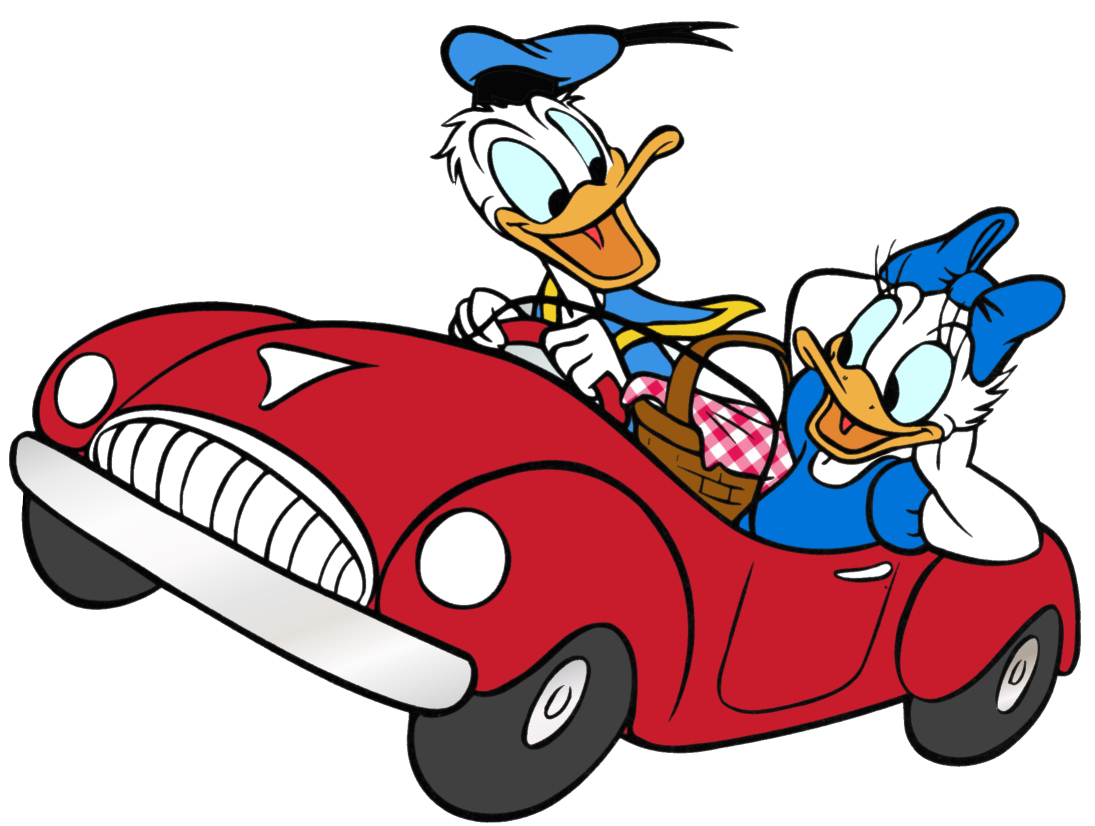 Defensive driving course offered on March 13, 2018 and March 15, 2018Tuesday and Thursday from 3:45-6:45 (must attend both days for certification)Cost:  $30.00 per person, check made payable to BTA – your seat is held only after payment received.Refreshments will be providedLocation:  BOCES, Career and Technical Center Conference Room Building DBenefits of the program:  If you are the principal operator of a vehicle, you will receive a minimum of 10% reduction in the base rate of your auto liability and collision insurance premium each year for 3 yearsYou may receive a reduction of up to 4 points on your driving record.  Registration will be handled on a first come, first serve basis.  The course can accommodate a maximum of 40 participants.  If you have any questions, please contact your union representative.RSVP by:  March 5, 2018Please return the attached registration with a $30.00 check per person, payable to BOCES BTA (NON REFUNDABLE)Defensive Driving CourseRegistration FormName:___________________________________________________________Email:____________________________________________________________Phone #:__________________________________________________________Check #______________			Amount:_________Name of People Attending:________________________________________________________________________________________________________________________________________________________________________________________________________Checks will be deposited upon receivingPlease bring your license to the courseRSVP by March 5, 2018Return this form with your payment by mail to:Billie Dolan25 North Lake Shore DriveBrookfield, CT  06804Email:  bdolan@swboces.orgPhone:  (914) 450-0654